令和３年７月１５日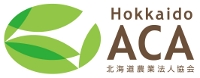 会員各位　　　　　　　　　　　　　　　　　　　　一般社団法人　北海道農業法人協会水田部会会長　末藤春義令和３年度　水田部会「コメ政策の現状と課題 意見交換会」の開催について拝啓　ますます御健勝のこととお慶び申し上げます。平素は格別のご高配を賜り、厚く御礼申し上げます。下記のとおり、協会会員ならびに関係機関との意見交換会を開催いたしますので、ご多忙の中誠に恐縮ですが、ご出席くださいますようお願い申し上げます。なお、出席のご連絡につきましては、下記にあります申込欄にてご返答をくださいますよう重ねてお願い申し上げます。　　　　　　　　　　　　　　　　　　　　　敬具　　　　　　　　　　　　　　　　　　記■日　　時：令和３年７月３０日（金）１３：１５～１５：３０■場　　所：かでる２・７　１０６０会議室■内容：「コメ政策の現状と課題について」　　　　　　　　・現場における実態を踏まえた意見交換・関係機関からの情報提供■参集範囲：北海道農業法人協会会員　　　　　　北海道農政事務所　　　　　　北海道農政部　　　　　　ホクレン農業協同組合連合会　　　　　　北海道農産物集荷協同組合■参加締切：７月２７日（火）【申込欄】法人名・組織名お名前連絡先（電話番号）